		Соглашение		О принятии единообразных технических предписаний для колесных транспортных средств, предметов оборудования
и частей, которые могут быть установлены и/или использованы на колесных транспортных средствах,
и об условиях взаимного признания официальных утверждений, выдаваемых на основе этих предписаний*(Пересмотр 2, включающий поправки, вступившие в силу 16 октября 1995 года)		Добавление 74: Правила № 75		Пересмотр 2 − Поправка 1Дополнение 14 к первоначальному варианту Правил − Дата вступления в силу: 
22 января 2015 года		Единообразные предписания, касающиеся официального утверждения пневматических шин для мотоциклов и мопедов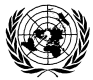 ОРГАНИЗАЦИЯ ОБЪЕДИНЕННЫХ НАЦИЙПриложение 7Пункт 2.5.2 изменить следующим образом:"2.5.2		начальная скорость испытания: скорость, соответствующая обозначению индекса скорости на шине (см. пункт 2.28.2 настоящих Правил), минус 30 км/ч, если используется испытательный маховик диаметром 2,0 м, либо минус 40 км/ч, если используется испытательный маховик диаметром 1,7 м".Пункт 2.5.2.1 изменить следующим образом:"2.5.2.1	начальная скорость испытания при втором испытании в случае шин, пригодных для эксплуатации на скоростях свыше 240 км/ч и обозначенных в ряду обозначений размеров шин буквенным кодом "V" (или свыше 270 км/ч для шин, обозначенных в ряду обозначений размеров шин буквенным кодом "Z"), − это максимальная скорость, указанная изготовителем шины (см. пункт 4.1.15 настоящих Правил), минус 30 км/ч, если используется испытательный маховик диаметром 2,0 м, либо минус 40 км/ч, если используется испытательный маховик диаметром 1,7 м".Включить новый пункт 2.5.6.1 следующего содержания:"2.5.6.1	максимальная скорость испытания при втором испытании в случае шин, пригодных для эксплуатации на скоростях свыше 240 км/ч и обозначенных в ряду обозначений размеров шин буквенным кодом "V" (или свыше 270 км/ч для шин, обозначенных в ряду обозначений размеров шин буквенным кодом "Z"), − это максимальная скорость, указанная изготовителем шины (см. пункт 4.1.15 настоящих Правил), если используется испытательный маховик диаметром 2,0 м, либо минус 10 км/ч, если используется испытательный маховик диаметром 1,7 м".Пункт 2.6.1 изменить следующим образом:"2.6.1		время увеличения скорости от нуля до начальной скорости испытания, указанной в пункте 2.5.2.1 выше, − 20 мин".Пункт 2.6.3 изменить следующим образом:"2.6.3		время увеличения скорости до максимальной скорости испытания, указанной в пункте 2.5.6.1 выше, − 10 мин".E/ECE/324/Rev.1/Add.74/Rev.2/Amend.1−E/ECE/TRANS/505/Rev.1/Add.74/Rev.2/Amend.1E/ECE/324/Rev.1/Add.74/Rev.2/Amend.1−E/ECE/TRANS/505/Rev.1/Add.74/Rev.2/Amend.1E/ECE/324/Rev.1/Add.74/Rev.2/Amend.1−E/ECE/TRANS/505/Rev.1/Add.74/Rev.2/Amend.13 February 2015